Publicado en Madrid el 01/03/2010 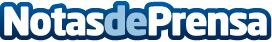 Tres reglas para escoger el regalo idealUna guía de regalos para sorprender a papà en su día.Datos de contacto:Catalina MartínezGerente de Comunicación004487001149Nota de prensa publicada en: https://www.notasdeprensa.es/tres-reglas-para-escoger-el-regalo-ideal Categorias: Moda Sociedad http://www.notasdeprensa.es